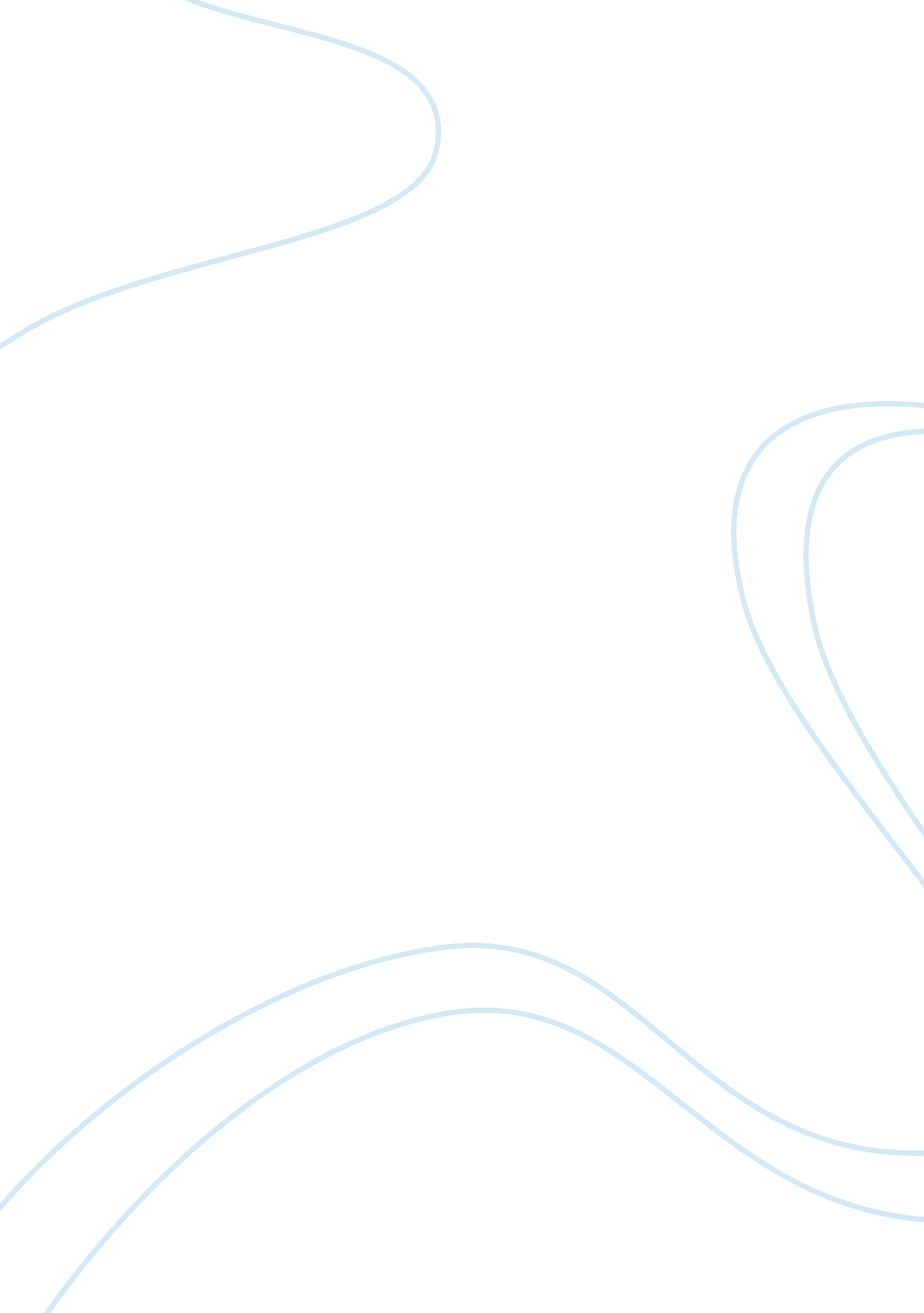 The three c's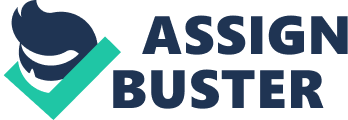 Their venerable and distinctive ethni made the American Indian kinfolk one of the world’s richest tribes in terms of sectarian traditions, sagacity as a nation and their culture and ways of living as a whole. The regime of the American Indians circulated mainly on land acquisition, economical expansions through trade and production and planning an apparent American Indian crusade in order to craft a fortress that will shield the whole civilization from probable invaders. The American Indian universe has Coosa, Cahokia and Chaco Canyon- the three large cities alongside Mississippi river serving as the powerhouse of the American Indian chiefdom. The American Indian civilization is definitely the power that dictates the prominence of the present America as a historical icon. Known as great hunter-gatherers, American Indians are recognized as the legend of metallurgy. Their craftsmanship and knowledge in metallurgy enabled them to devise the latest and pliable tools for hunting. Also, being skillful hunters allowed American Indians to become substantial keepers of livestock which helped them to grow economically through the Columbian Exchange which they participated in the product barter with the use of their animals as trade currencies. Their involvement in the Columbian Exchange elevated the social status of the American Indians as their economy continuously stabilizing. But, such luxury was revealed to be short-lived since the Columbian Exchange, the very reason of their loft, has also been the means to their own fall. Through the Columbian Exchange, animal and human resource trade signaled the spread of communicable foreign diseases which affected all the potential livelihood resources for the American Indians. Thus, their chiefdom immediately fell back to the hinters. Despite all the struggles underwent by the entire American Indian Civilization, they were still able to prove their dexterity by maintaining their existence up to this day though their status quo is absolutely not as splendid as it was before. 